РЕШЕНИЕО регистрации муниципального списка кандидатов в депутаты Барнаульской городской Думы седьмого созыва, выдвинутого Алтайским краевым региональным отделением Политической партии «Российская объединенная демократическая партия «ЯБЛОКО»Проверив соответствие порядка выдвижения муниципального списка кандидатов в депутаты Алтайского краевого регионального отделения Политической партии «Российская объединенная демократическая партия «ЯБЛОКО» требованиям Федерального закона от 12.06.2002  №67-ФЗ                «Об основных гарантиях избирательных прав и права на участие в референдуме граждан Российской Федерации» (далее – Федеральный закон), Кодекса Алтайского края о выборах, референдуме, отзыве (далее – Кодекс) и необходимые для регистрации муниципального списка кандидатов в депутаты Барнаульской городской Думы документы, представленные в избирательную комиссию муниципального образования города Барнаула, в соответствии с пунктами 1 и 5 статьи 162 Кодекса избирательная комиссия муниципального образования города БарнаулаРЕШИЛА:1. Зарегистрировать муниципальный список кандидатов в депутаты Барнаульской городской Думы седьмого созыва, выдвинутого Алтайским краевым региональным отделением Политической партии «Российская объединенная демократическая партия «ЯБЛОКО», в количестве 41 человек 03 августа 2017 года в 16 часов 00 минут на основании решения о выдвижении муниципального списка кандидатов в депутаты Барнаульской городской Думы седьмого созыва, принятого Алтайским краевым региональным отделением Политической партии «Российская объединенная демократическая партия «ЯБЛОКО», на которую распространяется действие пункта 3 статьи 35.1 Федерального закона.2. Выдать зарегистрированным кандидатам удостоверения установленного образца.3. Направить настоящее решение в окружные избирательные комиссии по выборам депутатов Барнаульской городской Думы.4. Опубликовать настоящее решение и зарегистрированный муниципальный список кандидатов с представленными Алтайским краевым региональным отделением Политической партии «Российская объединенная демократическая партия «ЯБЛОКО» сведениями о них в газете «Вечерний Барнаул» и разместить на официальном Интернет-сайте города Барнаула с соблюдением требований пункта 2 статьи 30 Федерального закона.Муниципальный список кандидатов, зарегистрированный избирательной комиссией муниципального образования города Барнаула 03.08.2017 года (решение №13/87-7)МУНИЦИПАЛЬНЫЙ СПИСОКкандидатов в депутаты Барнаульской городской Думы седьмого созыва, выдвинутый избирательным объединением «Алтайское краевое региональное отделение Политической партии «Российская объединенная демократическая партия «ЯБЛОКО»ОБЩЕМУНИЦИПАЛЬНАЯ ЧАСТЬ1. Гончаренко Александр Ильич, дата рождения – 10 января 1961 года, место рождения – С.ПАРФЕНОВО ТОПЧИХИНСКОГО Р-НА АЛТАЙСКОГО КРАЯ, адрес места жительства – Алтайский край, г. Барнаул, гражданство – Российская Федерация, сведения о профессиональном образовании (при наличии) – Алтайский государственный медицинский институт им. Ленинского комсомола, 1984 г., основное место работы или службы, занимаемая должность / род занятий – Алтайская краевая общественная организация «Защита и поддержка гражданских прав и инициатив», председатель, член Политической партии «Российская объединенная демократическая партия «ЯБЛОКО», председатель Алтайского краевого регионального отделения.2. Шейда Геннадий Петрович, дата рождения – 27 августа 1961 года, место рождения – С. БИГЕЛЬДЫ БУРЛИНСКОГО Р-НА АЛТАЙСКОГО КРАЯ, адрес места жительства – Алтайский край, г. Барнаул, п. Бельмесево, гражданство – Российская Федерация, сведения о профессиональном образовании (при наличии) – Алтайский государственный университет, 1988 г., основное место работы или службы, занимаемая должность / род занятий – Алтайское краевое общественное движение поддержки гражданских и социальных инициатив «Согласие», Председатель, депутат Барнаульской городской Думы 6 созыва.ТЕРРИТОРИАЛЬНЫЕ ГРУППЫ КАНДИДАТОВТерриториальная группа № 1 
 (Избирательный округ № 1)
1. Кондров Александр Юрьевич, дата рождения – 22 февраля 1953 года, место рождения – ГОР. БАРНАУЛ АЛТАЙСКОГО КРАЯ, адрес места жительства – Алтайский край, г. Барнаул, гражданство – Российская Федерация, сведения о профессиональном образовании (при наличии) – Алтайский политехнический институт им И.И. Ползунова, 1981 г., основное место работы или службы, занимаемая должность / род занятий – ФГБОУ ВО «Алтайский государственный технический университет им. И.И. Ползунова», Заведующий лабораторией НПЛ пищевого машиностроения, член Политической партии «Российская объединенная демократическая партия «ЯБЛОКО», заместитель председателя Алтайского краевого регионального отделения.2. Лаврушенко Владимир Владимирович, дата рождения – 26 ноября 1972 года, место рождения – ГОР. БАРНАУЛ, адрес места жительства – Алтайский край, г. Барнаул, гражданство – Российская Федерация, сведения о профессиональном образовании (при наличии) – г. Барнаул Алтайский государственный университет, 1997 г., основное место работы или службы, занимаемая должность / род занятий – ООО «Секунда», Финансовый директор.3. Сахаров Станислав Анатольевич, дата рождения – 15 апреля 1991 года, место рождения – ГОР. БАРНАУЛ, адрес места жительства – Алтайский край, г. Барнаул, гражданство – Российская Федерация, основное место работы или службы, занимаемая должность / род занятий – Общество с ограниченной ответственностью «Формат», менеджер по административной работе.Территориальная группа № 2 
 (Избирательный округ № 2)
1. Ноянова Светлана Федоровна, дата рождения – 21 июня 1969 года, место рождения – С. СТАРОПЕРУНОВО ТАЛЬМЕНСКОГО РАЙОНА АЛТАЙСКОГО КРАЯ, адрес места жительства – Алтайский край, г. Барнаул, гражданство – Российская Федерация, сведения о профессиональном образовании (при наличии) – Алтайский экономический колледж, 2001 г., основное место работы или службы, занимаемая должность / род занятий – Краевое государственное бюджетное учреждение здравоохранения «Алтайский краевой онкологический диспансер», Медрегистратор популяционного регистра.Территориальная группа № 3 
 (Избирательный округ № 3)
1. Вотякова Людмила Владимировна, дата рождения – 31 октября 1974 года, место рождения – ПОС. БЕЛЫЙ ЯР СУРГУТСКОГО РАЙОНА ТЮМЕНСКОЙ ОБЛАСТИ, адрес места жительства – Алтайский край, г. Барнаул, гражданство – Российская Федерация, сведения о профессиональном образовании (при наличии) – г. Барнаул Негосударственное некоммерческое высшее учебное заведение институт «Алтайская академия экономики и права», 2006 г., основное место работы или службы, занимаемая должность / род занятий – временно неработающая.2. Ноянов Игорь Олегович, дата рождения – 30 июня 1995 года, место рождения – ГОР. БАРНАУЛ АЛТАЙСКОГО КРАЯ, адрес места жительства – Алтайский край, г. Барнаул, гражданство – Российская Федерация, основное место работы или службы, занимаемая должность / род занятий – временно неработающий.Территориальная группа № 4 
 (Избирательный округ № 4)
1. Овчинников Вячеслав Юрьевич, дата рождения – 25 июля 1986 года, место рождения – ГОР. БАРНАУЛ, адрес места жительства – Алтайский край, г. Барнаул, гражданство – Российская Федерация, сведения о профессиональном образовании (при наличии) – Профессиональное училище № 2 г. Барнаула Алтайского края, 2005 г., основное место работы или службы, занимаемая должность / род занятий – временно неработающий, член Политической партии «Российская объединенная демократическая партия «ЯБЛОКО», член Регионального Совета Алтайского краевого регионального отделения., сведения о судимости – имелась судимость – ч. 1 ст. 264 УК РФ (нарушение правил дорожного движения и эксплуатации транспортных средств), ст. 73 УК РФ (условный срок), погашена 11.06.2012.2. Ефимова Алёна Сергеевна, дата рождения – 8 мая 1989 года, место рождения – ГОР. БАРНАУЛ, адрес места жительства – Алтайский край, г. Барнаул, гражданство – Российская Федерация, сведения о профессиональном образовании (при наличии) – г. Барнаул, Государственное образовательное учреждение начального профессионального образования профессиональное училище №42, 2008 г., основное место работы или службы, занимаемая должность / род занятий – временно неработающий.Территориальная группа № 5 
 (Избирательный округ № 5)
1. Затепякин Сергей Станиславович, дата рождения – 26 мая 1985 года, место рождения – ГОР. БАРНАУЛ АЛТАЙСКОГО КРАЯ, адрес места жительства – Алтайский край, г. Барнаул, гражданство – Российская Федерация, сведения о профессиональном образовании (при наличии) – г. Москва Негосударственное аккредитованное частное образовательное учреждение высшего профессионального образования СОВРЕМЕННАЯ ГУМАНИТАРНАЯ АКАДЕМИЯ, 2007 г., основное место работы или службы, занимаемая должность / род занятий – временно неработающий.2. Изотов Сергей Владимирович, дата рождения – 5 ноября 1994 года, место рождения – ГОР. БАРНАУЛ, адрес места жительства – Алтайский край, г. Барнаул, гражданство – Российская Федерация, основное место работы или службы, занимаемая должность / род занятий – временно неработающий.Территориальная группа № 6 
 (Избирательный округ № 6)
1. Дягилев Александр Дмитриевич, дата рождения – 5 мая 1987 года, место рождения – ГОР. БАРНАУЛ, адрес места жительства – Алтайский край, г. Барнаул, гражданство – Российская Федерация, сведения о профессиональном образовании (при наличии) – г. Барнаул Государственное образовательное учреждение высшего профессионального образования «Алтайский государственный университет», 2010 г., основное место работы или службы, занимаемая должность / род занятий – Индивидуальный предприниматель.2. Закавряшин Антон Алексеевич, дата рождения – 1 июля 1990 года, место рождения – ГОР. БАРНАУЛ, адрес места жительства – Алтайский край, г. Барнаул, гражданство – Российская Федерация, сведения о профессиональном образовании (при наличии) – Москва Федеральное государственное бюджетное образовательное учреждение высшего профессионального образования «ВСРОССИЙСКИЙ ЗАОЧНЫЙ ФИНАНСОВО-ЭКОНОМИЧЕСКИЙ ИНСТИТУТ», 2012 г., основное место работы или службы, занимаемая должность / род занятий – временно неработающий, член Политической партии «Российская объединенная демократическая партия «ЯБЛОКО».Территориальная группа № 7 
 (Избирательный округ № 7)
1. Кушнаренко Алексей Валерьевич, дата рождения – 20 марта 1973 года, место рождения – ГОР. БАРНАУЛ, адрес места жительства – Алтайский край, г. Барнаул, гражданство – Российская Федерация, сведения о профессиональном образовании (при наличии) – Алтайский государственный медицинский университет, 1997 г.; Автономная некоммерческая организация высшего профессионального образования «Алтайская академия экономики и права (институт)», 2011 г.,  основное место работы или службы, занимаемая должность / род занятий – краевое государственное бюджетное учреждение здравоохранения «Центральная районная больница Солтонского района», Главный врач.2. Гусятников Денис Андреевич, дата рождения – 23 августа 1995 года, место рождения – Г. БАРНАУЛ АЛТАЙСКОГО КРАЯ, адрес места жительства – Алтайский край, город Барнаул, гражданство – Российская Федерация, сведения о профессиональном образовании (при наличии) – федеральное государственное бюджетное образовательное учреждение высшего образования «Алтайский государственный университет» г. Барнаул, 2017 г., основное место работы или службы, занимаемая должность / род занятий – временно неработающий.Территориальная группа № 8 
 (Избирательный округ № 8)
1. Рау Виктор Филиппович, дата рождения – 23 августа 1959 года, место рождения – ГОР. БАРНАУЛ, адрес места жительства – Алтайский край, г. Барнаул, гражданство – Российская Федерация, сведения о профессиональном образовании (при наличии) – г. Барнаул Алтайский государственный университет, 2001 г.; Новосибирский институт советской кооперативной торговли, 1984 г., основное место работы или службы, занимаемая должность / род занятий – ТОВАРИЩЕСТВО СОБСТВЕННИКОВ ЖИЛЬЯ «ОКТЯБРЬСКОЕ», Председатель.2. Кудачева Юлия Викторовна, дата рождения – 4 декабря 1970 года, место рождения – ГОР. БАРНАУЛ, адрес места жительства – Алтайский край, город Барнаул, гражданство – Российская Федерация, основное место работы или службы, занимаемая должность / род занятий – Общество с ограниченной ответственностью «ТВИСТ», Директор.Территориальная группа № 9 
 (Избирательный округ № 9)
1. Мамаев Сергей Валентинович, дата рождения – 30 мая 1955 года, место рождения – ГОР. БАРНАУЛ, адрес места жительства – Алтайский край, г. Барнаул, гражданство – Российская Федерация, сведения о профессиональном образовании (при наличии) – г. Новосибирск Сибирский государственный университет путей сообщения, 2002 г., основное место работы или службы, занимаемая должность / род занятий – пенсионер, член Политической партии «Российская объединенная демократическая партия «ЯБЛОКО», член Бюро Регионального Совета Алтайского краевого регионального отделения.2. Рожко Лариса Анатольевна, дата рождения – 20 июня 1968 года, место рождения – С. ШИПУНОВО ЧАРЫШСКОГО Р-НА АЛТАЙСКОГО КРАЯ, адрес места жительства – Алтайский край, город Барнаул, гражданство – Российская Федерация, основное место работы или службы, занимаемая должность / род занятий – домохозяйка.Территориальная группа № 10 
 (Избирательный округ № 10)
1. Дворников Андрей Валерьевич, дата рождения – 5 июля 1970 года, место рождения – С. БЕРЁЗОВКА ТЮМЕНЦЕВСКОГО Р-НА АЛТАЙСКОГО КРАЯ, адрес места жительства – Алтайский край, р-н Первомайский, с. Санниково, гражданство – Российская Федерация, сведения о профессиональном образовании (при наличии) – Новосибирское высшее военно-политическое общевойсковое училище имени 60-летия Великого Октября, 1991 г.,; Государственное образовательное учреждение высшего профессионального образования «Алтайский государственный университет», 2009 г., основное место работы или службы, занимаемая должность / род занятий – ООО «Антрон», Директор.2. Лакиенко Александра Евгеньевна, дата рождения – 21 июня 1990 года, место рождения – ГОР. БАРНАУЛ АЛТАЙСКОГО КРАЯ, адрес места жительства – Алтайский край, г. Барнаул, гражданство – Российская Федерация, сведения о профессиональном образовании (при наличии) – г. Москва Федеральное государственное образовательное бюджетное учреждение высшего профессионального образования «Финансовый университет при Правительстве Российской Федерации», 2013 г., основное место работы или службы, занимаемая должность / род занятий – временно неработающий.Территориальная группа № 11 
 (Избирательный округ № 11)
1. Лисютина Екатерина Сергеевна, дата рождения – 28 марта 1990 года, место рождения – ГОР. БАРНАУЛ, адрес места жительства – Алтайский край, г. Барнаул, гражданство – Российская Федерация, сведения о профессиональном образовании (при наличии) – г. Барнаул федеральное государственное бюджетное образовательное учреждение высшего профессионального образования «Алтайская государственная педагогическая академия», 2012 г., Автономная некоммерческая образовательная организация высшего образования «Алтайская академия экономики и права» г. Барнаул, 2014 г., основное место работы или службы, занимаемая должность / род занятий – Индивидуальный предприниматель.2. Григорьев Илья Евгеньевич, дата рождения – 29 июля 1997 года, место рождения – ГОР. БАРНАУЛ АЛТАЙСКОГО КРАЯ, адрес места жительства – Алтайский край, г. Барнаул, гражданство – Российская Федерация, сведения о профессиональном образовании (при наличии) – Краевое государственное бюджетное профессиональное образовательное учреждение «Алтайская академия гостеприимства» г. Барнаул, Алтайский край, 2016 г., основное место работы или службы, занимаемая должность / род занятий – временно неработающий.Территориальная группа № 12 
 (Избирательный округ № 12)
1. Иванов Олег Сергеевич, дата рождения – 21 марта 1983 года, место рождения – ГОР. БАРНАУЛ АЛТАЙСКОГО КРАЯ, адрес места жительства – Алтайский край, г. Барнаул, гражданство – Российская Федерация, сведения о профессиональном образовании (при наличии) – г. Барнаул Государственное образовательное учреждение высшего профессионального образования «Алтайский государственный технический университет имени И.И. Ползунова», 2006 г., основное место работы или службы, занимаемая должность / род занятий – Индивидуальный предприниматель.2. Генералов Александр Олегович, дата рождения – 23 марта 1985 года, место рождения – ГОР. БАРНАУЛ, адрес места жительства – Алтайский край, г. Барнаул, гражданство – Российская Федерация, основное место работы или службы, занимаемая должность / род занятий – временно неработающий.Территориальная группа № 13 
 (Избирательный округ № 13)
1. Пилипенко Владимир Алексеевич, дата рождения – 22 июня 1955 года, место рождения – с. Лебяжье Первомайского р-на Алтайского края, адрес места жительства – Алтайский край, г. Барнаул, п. Пригородный, гражданство – Российская Федерация, сведения о профессиональном образовании (при наличии) – Алтайский сельскохозяйственный институт, 1978 г., Алтайский государственный университет, 1999 г., основное место работы или службы, занимаемая должность / род занятий – пенсионер, член Политической партии «Российская объединенная демократическая партия «ЯБЛОКО».2. Ларьков Станислав Александрович, дата рождения – 25 апреля 1985 года, место рождения – ГОР. БАРНАУЛ АЛТАЙСКОГО КРАЯ, адрес места жительства – Алтайский край, г. Барнаул, гражданство – Российская Федерация, основное место работы или службы, занимаемая должность / род занятий – Общество с ограниченной ответственностью «Инженер», Монтажник.Территориальная группа № 14 
 (Избирательный округ № 14)
1. Филиппов Вячеслав Филимонович, дата рождения – 20 сентября 1969 года, место рождения – ГОР. БАРНАУЛ АЛТАЙСКОГО КРАЯ, адрес места жительства – Алтайский край, г. Барнаул, гражданство – Российская Федерация, сведения о профессиональном образовании (при наличии) – Алтайский государственный технический университет им. И.И. Ползунова, 1994 г., основное место работы или службы, занимаемая должность / род занятий – Алтайская краевая общественная организация «Защита и поддержка гражданских прав и инициатив», координатор проектов, член Политической партии «Российская объединенная демократическая партия «ЯБЛОКО», член Регионального Совета Алтайского краевого регионального отделения.2. Андришин Никита Дмитриевич, дата рождения – 12 июня 1993 года, место рождения – ГОР.БАРНАУЛ АЛТАЙСКОГО КРАЯ, адрес места жительства – Алтайский край, гор. Барнаул, пос. Садоводов, гражданство – Российская Федерация, основное место работы или службы, занимаемая должность / род занятий – временно неработающий, член Политической партии «Российская объединенная демократическая партия «ЯБЛОКО».Территориальная группа № 15 
 (Избирательный округ № 15)
1. Штыбина Лидия Ивановна, дата рождения – 6 октября 1941 года, место рождения – С. ПУСТЫНЬ ТРОИЦКОГО РАЙОНА АЛТАЙСКОГО КРАЯ, адрес места жительства – Алтайский край, город Барнаул,  гражданство – Российская Федерация, основное место работы или службы, занимаемая должность / род занятий – пенсионер.Территориальная группа № 16 
 (Избирательный округ № 16)
1. Швецов Игнат Андреевич, дата рождения – 29 апреля 1990 года, место рождения – ГОР. РУБЦОВСК АЛТАЙСКОГО КРАЯ, адрес места жительства – Алтайский край, г. Новоалтайск, гражданство – Российская Федерация, сведения о профессиональном образовании (при наличии) – г. Барнаул федеральное государственное бюджетное образовательное учреждение высшего профессионального образования «Алтайский государственный университет», 2011 г., основное место работы или службы, занимаемая должность / род занятий – Алтайская краевая общественная организация интеллектуального развития населения, охраны здоровья и окружающей среды «Общественное благо», Председатель.2. Попова Ольга Евгеньевна, дата рождения – 12 февраля 1988 года, место рождения – ГОР. БАРНАУЛ, адрес места жительства – Алтайский край, г. Барнаул, гражданство – Российская Федерация, сведения о профессиональном образовании (при наличии) – г. Барнаул федеральное государственное бюджетное образовательное учреждение высшего профессионального образования «Алтайский государственный университет», 2012 г., основное место работы или службы, занимаемая должность / род занятий – ООО «Торги44.ру», Специалист тендерного отдела.3. Харлампов Александр Геннадьевич, дата рождения – 7 июля 1990 года, место рождения – ГОР. ВЛАДИВОСТОК, адрес места жительства – Алтайский край, гор. Новоалтайск, гражданство – Российская Федерация, основное место работы или службы, занимаемая должность / род занятий – временно неработающий.Территориальная группа № 17 
 (Избирательный округ № 17)
1. Косса Елена Николаевна, дата рождения – 30 марта 1969 года, место рождения – С. ЯГОТИНО БЛАГОВЕЩЕНСКОГО Р-НА АЛТАЙСКОГО КРАЯ, адрес места жительства – Алтайский край, г. Барнаул, гражданство – Российская Федерация, сведения о профессиональном образовании (при наличии) – Алтайский государственный университет, 1991 г., основное место работы или службы, занимаемая должность / род занятий – временно неработающий.2. Кононенко Константин Викторович, дата рождения – 29 марта 1990 года, место рождения – С. БОБРОВКА ПЕРВОМАЙСКОГО Р-НА АЛТАЙСКОГО КРАЯ, адрес места жительства – Алтайский край, город Барнаул, гражданство – Российская Федерация, сведения о профессиональном образовании (при наличии) – федеральное государственное бюджетное образовательное учреждение высшего образования «Алтайский государственный технический университет им. И.И. Ползунова» г. Барнаул, 2016 г., основное место работы или службы, занимаемая должность / род занятий – ФГБОУ ВО «Алтайский государственный технический университет им И.И. Ползунова», студент.Территориальная группа № 18 
 (Избирательный округ № 18)
1. Овчинников Владимир Петрович, дата рождения – 22 апреля 1955 года, место рождения – ГОР. БАРНАУЛ, адрес места жительства – Алтайский край, г. Барнаул, гражданство – Российская Федерация, сведения о профессиональном образовании (при наличии) – Алтайское подразделение Томского высшего экономико-юридического колледжа, 1997 г., основное место работы или службы, занимаемая должность / род занятий – Общество с ограниченной ответственностью «Хлеб-4», Начальник отдела стратегического планирования.2. Кривоносова Галина Евгеньевна, дата рождения – 8 января 1962 года, место рождения – ГОР. ОМСК, адрес места жительства – Алтайский край, город Барнаул, гражданство – Российская Федерация, сведения о профессиональном образовании (при наличии) – Всесоюзный ордена «Знак Почета заочный финансово-экономический институт», 1987 г., основное место работы или службы, занимаемая должность / род занятий – пенсионер.3. Кириенко Владимир Евгеньевич, дата рождения – 20 мая 1994 года, место рождения – ГОР. БАРНАУЛ, адрес места жительства – Алтайский край, г. Барнаул, гражданство – Российская Федерация, сведения о профессиональном образовании (при наличии) – Российская Федерация федеральное государственное бюджетное образовательное учреждение высшего образования «Алтайский государственный технический университет им И.И. Ползунова» г. Барнаул, 2016 г., основное место работы или службы, занимаемая должность / род занятий – ФГБОУ ВО «Алтайский государственный технический университет им. И.И. Ползунова», студент.Территориальная группа № 20 
 (Избирательный округ № 20)
1. Суралев Юрий Петрович, дата рождения – 21 августа 1953 года, место рождения – ГОР. БАРНАУЛ, адрес места жительства – Алтайский край, г. Барнаул, гражданство – Российская Федерация, сведения о профессиональном образовании (при наличии) – Алтайский политехнический институт им. И.И. Ползунова, 1983 г., основное место работы или службы, занимаемая должность / род занятий – Общество с ограниченной ответственностью «Стройгазгарант», Производитель работ.2. Козицына Татьяна Федоровна, дата рождения – 4 октября 1949 года, место рождения – С. ШИЛОВО КАЛМАНСКОГО Р-НА АЛТАЙСКОГО КРАЯ, адрес места жительства – Алтайский край, г. Барнаул, гражданство – Российская Федерация, сведения о профессиональном образовании (при наличии) – Алтайский Государственный институт культуры, 1980 г., основное место работы или службы, занимаемая должность / род занятий – пенсионер.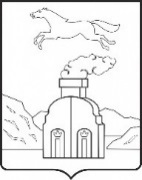 ИЗБИРАТЕЛЬНАЯ КОМИССИЯ МУНИЦИПАЛЬНОГО ОБРАЗОВАНИЯ города БАРНАУЛА03 августа 2017 года№13/87-7г. Барнаул Председатель избирательной комиссии  В.В.ЗамаруевСекретарь избирательной комиссии      К.А.Долгих